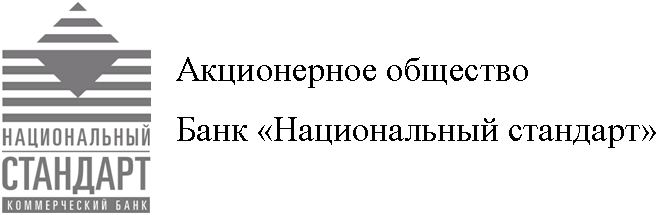 Приложение № 3к Приказу от 25.11.2015 г. № 205с изм. от 18.03.2016 г. Приказ № 61с изм. от 18.05.2017 г. Приказ № 172ТАРИФЫПо выпуску и обслуживанию международных расчетных банковских карт в иностранной валюте, эмитированных АО Банк «Национальный стандарт»(вводятся в действие с 29.05.2017 г.)Москва, 2017Тарифы по выпуску  и обслуживанию международных расчетных банковских картMasterCard Standard, MasterCard Gold, MasterCard PlatinumVisa Classic, Visa Gold, Visa Platinumв долларах США, эмитированных АО Банк «Национальный стандарт»* Первоначальный взнос на банковский счет при оформлении первой основной карты и первой дополнительной карты (если дополнительная карта оформляется вместе с основной) составляет не менее ст. 1,2,12 настоящих Тарифов.1  взимается дополнительно к ст. 3,4  настоящих Тарифов.2  взимается дополнительно к ст. 1,2, 6-11 настоящих Тарифов.3  валюта операции, совершенной в валюте отличной от валюты счета, пересчитывается в валюту счета по курсу АО Банк «Национальный стандарт», установленному для проведения безналичных операций по счетам физических лиц (на день отражения операции на счете карты). 4 валюта операции, совершенной в иностранной валюте, пересчитывается в валюту расчетов с Международной Платежной Системой Visa International, MasterCard Worldwide, в соответствие с правилами Международной Платежной системы Visa International, MasterCard Worldwide, а из валюты расчетов в валюту карты по курсу АО Банк «Национальный стандарт» (на день отражения операции на счете карты). 5  без учета комиссии, взимаемой кредитно-финансовым учреждением за выдачу наличных денежных средств по карте.6  применяется, если карта на момент операции заблокирована.7 За исключением случаев погашения ссудной задолженности и начисленных процентов основного заемщика поручителями, действующими в рамках одного кредитного договора8  при условии заключения клиентом Соглашения о предоставлении международной банковской карты с лимитом предоставления овердрафта. Проценты начисляются со дня, следующего за днем возникновения задолженности по день погашения включительно9  плата взимается за каждый запрошенный документ.10 Комиссия НДС не облагается. При заключении клиентом Соглашения о предоставлении кредита в форме «овердрафта», при недостатке средств на банковском счете клиента, сумма начисленной комиссии будет уменьшать величину неиспользованного лимита овердрафта. Услуга предоставляется  на основании заявления от клиента.Примечание: осуществление расчетов начинается не позднее 5-го рабочего дня от даты принятия Заявления на открытие банковского счета и предоставление международной банковской карты (при условии положительного решения о выпуске).Срочное начало/возобновление расчетов осуществляется не позднее 3-го рабочего дня от даты принятия Заявления на открытие банковского счета и предоставление международной банковской карты (при условии положительного решения о выпуске).11 Выдача наличных денежных средств, осуществление расчетов по оплате товаров и услуг осуществляется в рамках, действующих в  Банке  лимитов по операциям с банковскими картами.Тарифы по выпуску  и обслуживанию международных расчетных банковских картMasterCard Standard, MasterCard Gold, MasterCard PlatinumVisa Classic, Visa Gold, Visa Platinum в евро, эмитированных АО Банк «Национальный стандарт».* Первоначальный взнос на банковский счет при оформлении первой основной карты и первой дополнительной карты (если дополнительная карта оформляется вместе с основной) составляет не менее ст. 1,2,12 настоящих Тарифов.1  Взимается дополнительно к ст. 3,4  настоящих Тарифов.2  Взимается дополнительно к ст. 1,2, 6-11 настоящих Тарифов.3  Валюта операции, совершенной в валюте ,отличной от валюты счета, пересчитывается в валюту счета по курсу АО Банк «Национальный стандарт», установленному для проведения безналичных операций по счетам физических лиц (на день отражения операции на счете карты). 4 Валюта операции, совершенной в иностранной валюте, пересчитывается в валюту расчетов с Международной Платежной Системой Visa International, MasterCard  Worldwide, в соответствие с правилами Международной Платежной системы Visa International, MasterCard Worldwide, а из валюты расчетов в валюту карты по курсу АО Банк «Национальный стандарт» (на день отражения операции на счете карты). 5  Без учета комиссии, взимаемой кредитно-финансовым учреждением за выдачу наличных денежных средств по карте.6  Применяется, если карта на момент операции заблокирована.7 За исключением случаев погашения ссудной задолженности и начисленных процентов основного заемщика поручителями, действующими в рамках одного кредитного договора8  При условии заключения клиентом Соглашения о предоставлении международной банковской карты с лимитом предоставления овердрафта. Проценты начисляются со дня, следующего за днем возникновения задолженности по день погашения включительно9  Плата взимается за каждый запрошенный документ.10 Комиссия НДС не облагается. При заключении клиентом Соглашения о предоставлении кредита в форме «овердрафта», при недостатке средств на банковском счете клиента, сумма начисленной комиссии будет уменьшать величину неиспользованного лимита овердрафта. Услуга предоставляется  на основании заявления от клиента.Примечание: осуществление расчетов начинается не позднее 5-го рабочего дня от даты принятия Заявления на открытие банковского счета и предоставление международной банковской карты (при условии положительного решения о выпуске).Срочное начало/возобновление расчетов осуществляется не позднее 3-го рабочего дня от даты принятия Заявления на открытие банковского счета и предоставление международной банковской карты (при условии положительного решения о выпуске).                         11 Выдача наличных денежных средств, осуществление расчетов по оплате товаров и услуг осуществляется в рамках действующих в  Банке  лимитов по операциям с банковскими картами.№ п/пОперация (услуга)MasterCard Standard, Visa Classic(долларыСША)MasterCard Gold,Visa Gold(долларыСША)MasterCard  Platinum / Visa Platinum(доллары США)MasterCard  Platinum / Visa Platinum(доллары США)Комиссия за осуществление расчетов по операциям с основной картой в течение 1 (одного) года. Комиссия взимается перед началом каждого года расчетов по действующей карте из средств на банковском счете.$25$100$300$300Комиссия за осуществление расчетов по операциям с дополнительной картой в течение 1 года. Комиссия взимается перед началом каждого года расчетов по действующей карте из средств на банковском счете.$25$100$300$300Комиссия за остановку операций по банковскому счету, совершаемых  с использованием основной карты, при ее утрате. 0000Комиссия за остановку операций по банковскому счету, совершаемых  с использованием дополнительной карты, при ее утрате. 0000Постановка карты в стоп-лист. Комиссия взимается из средств на банковском счете (по заявлению клиента). 1Тарифы Платежных СистемТарифы Платежных СистемТарифы Платежных СистемТарифы Платежных СистемКомиссия за возобновление расчетов по операциям с основной картой при перевыпуске карты с новым сроком действия. Комиссия взимается перед началом каждого года расчетов по действующей карте из средств на банковском счете.$25$100$300$300Комиссия за возобновление расчетов по операциям с дополнительной картой при перевыпуске карты с новым сроком действия. Комиссия взимается перед началом каждого года расчетов по действующей карте из средств на банковском счете.$25$100$300$300Комиссия за возобновление расчетов по операциям с основной картой при перевыпуске карты в связи с утерей ПИН кода, кражей или порчей.$25$100$300$300Комиссия за возобновление расчетов по операциям с дополнительной картой при перевыпуске карты в связи с утерей ПИН кода, кражей или порчей.$25$100$300$300Комиссия за возобновление расчетов по операциям с основной картой при перевыпуске карты в связи со сменой персональных данных держателя карты.$25$100$300$300Комиссия за возобновление расчетов по операциям с дополнительной картой при перевыпуске карты в связи со сменой персональных данных держателя карты.$25$100$300$300Комиссия за срочное начало/возобновление расчетов по операциям с картой. Комиссия взимается из средств на банковском счете. 2$50$200$600$600Зачисление средств на банковский счет  карты наличным и безналичным путем.0000Осуществление расчетов по оплате товаров и услуг.3,4Без комиссииБез комиссииБез комиссииБез комиссииВыдача наличных денежных средств через банкоматы и в пунктах выдачи наличных денежных средств:¹¹В устройствах АО Банк «Национальный стандарт», ПАО КБ «РусЮгБанк» 3Без комиссииБез комиссииБез комиссииБез комиссииПрочих сторонних банков3,4,51 % (min $3)1 % (min $3)1 % (min $3)1 % (min $3)Выдача наличных денежных средств через кассу АО Банк «Национальный стандарт»:С банковского счета карты без использования карты 60,5%0,5%0,5%0,5%В случае закрытия банковского счета карты:-до $30000- свыше $30,5%0,5%0,5%0,5%С банковского счета (без использования карты) в случае безналичного поступления денежных средств от юридических лиц,  Индивидуальных Предпринимателей (единоразово):  - от  5 000 $ - до 80 000 $ в день	20%20%20%20%- свыше  80 000 $ в день25%25%25%25%Внутрибанковский перевод денежных средств с банковского счета карты на счета других клиентов-физ.лиц6,70,3% (min $1 max $15)0,3% (min $1 max $15)0,3% (min $1 max $15)0,3% (min $1 max $15)Плата за использование предоставленного овердрафта в пределах установленного лимита. 8Осуществляется по дополнительному договоруОсуществляется по дополнительному договоруОсуществляется по дополнительному договоруОсуществляется по дополнительному договоруПлата за несвоевременное погашение использованного лимита овердрафта.8Осуществляется по дополнительному договоруОсуществляется по дополнительному договоруОсуществляется по дополнительному договоруОсуществляется по дополнительному договоруПлата за совершение операций, суммы которых превышают остаток средств на банковском счете или лимит предоставленного овердрафта.50% годовых50% годовых50% годовых50% годовыхВыдача дубликата выписки по банковскому счету карты.9$3$3$3$3Выдача справки по банковскому счету карты.9$1,6$1,6$1,6$1,6Запрос документов, подтверждающих совершение операции с использованием карты (по заявлению владельца банковского  счета).9$10$10$10$10Начисление процентов на остаток средств на банковском счете.Не начисляютсяНе начисляютсяНе начисляютсяНе начисляютсяКомиссия за предоставление сведений о движении средств на счете банковской карты в формате SMS-сообщений (услуга SMS_оповещения)10$1,5 (ежемесячно)$1,5 (ежемесячно)$1,5 (ежемесячно)0Комиссия за предоставление сведений об остатке средств на карте в банкоматах других банков$0,7 за каждый запрос$0,7 за каждый запрос$0,7 за каждый запрос$0,7 за каждый запросКомиссия за обслуживание Счета при отсутствии операций с использованием карты в течение одного года (в случае истечения срока действия карты)В размере остатка денежных средств на Счете (максимум 33 USD)В размере остатка денежных средств на Счете (максимум 33 USD)В размере остатка денежных средств на Счете (максимум 33 USD)В размере остатка денежных средств на Счете (максимум 33 USD)№ п/пОперация (услуга)MasterCard Standard, Visa Classic(евро)MasterCard Gold,Visa Gold (евро)MasterCard  Platinum / Visa Platinum (евро)MasterCard  Platinum / Visa Platinum (евро)Комиссия за осуществление расчетов по операциям с основной картой в течение 1 (одного) года. Комиссия взимается перед началом каждого года расчетов по действующей карте из средств на банковском счете.25 EUR100 EUR300 EUR300 EURКомиссия за осуществление расчетов по операциям с дополнительной картой в течение 1 года. Комиссия взимается перед началом каждого года расчетов по действующей карте из средств на банковском счете.25 EUR100 EUR300 EUR300 EURКомиссия за остановку операций по банковскому счету, совершаемых  с использованием основной карты, при ее утрате. 0000Комиссия за остановку операций по банковскому счету, совершаемых  с использованием дополнительной карты, при ее утрате. 0000Постановка карты в стоп-лист. Комиссия взимается из средств на банковском счете (по заявлению клиента). 1Тарифы Платежных СистемТарифы Платежных СистемТарифы Платежных СистемТарифы Платежных СистемТарифы Платежных СистемКомиссия за возобновление расчетов по операциям с основной картой при перевыпуске карты с новым сроком действия. Комиссия взимается перед началом каждого года расчетов по действующей карте из средств на банковском счете.25 EUR100 EUR300 EUR300 EURКомиссия за возобновление расчетов по операциям с дополнительной картой при перевыпуске карты с новым сроком действия. Комиссия взимается перед началом каждого года расчетов по действующей карте из средств на банковском счете.25 EUR100 EUR300 EUR300 EURКомиссия за возобновление расчетов по операциям с основной картой при перевыпуске карты в связи с утерей ПИН кода, кражей или порчей.25 EUR100 EUR300 EUR300 EURКомиссия за возобновление расчетов по операциям с дополнительной картой при перевыпуске карты в связи с утерей ПИН кода, кражей или порчей.25 EUR100 EUR300 EUR300 EURКомиссия за возобновление расчетов по операциям с основной картой при перевыпуске карты в связи со сменой персональных данных держателя карты.25 EUR100 EUR300 EUR300 EURКомиссия за возобновление расчетов по операциям с дополнительной картой при перевыпуске карты в связи со сменой персональных данных держателя карты.25 EUR100 EUR300 EUR300 EURКомиссия за срочное начало/возобновление расчетов по операциям с картой. Комиссия взимается из средств на банковском счете. 250 EUR200 EUR600 EUR600 EURЗачисление средств на банковский счет  карты наличным и безналичным путем.00000Осуществление расчетов по оплате товаров и услуг.3,4Без комиссииБез комиссииБез комиссииБез комиссииБез комиссииВыдача наличных денежных средств через банкоматы и в пунктах выдачи наличных денежных средств: ¹¹В устройствах АО Банк «Национальный стандарт», ПАО КБ «РусЮгБанк» 3Без комиссииБез комиссииБез комиссииБез комиссииБез комиссииПрочих сторонних банков3,4,51 % (min 3 EUR)1 % (min 3 EUR)1 % (min 3 EUR)1 % (min 3 EUR)1 % (min 3 EUR)Выдача наличных денежных средств через кассу АО Банк «Национальный стандарт»:С банковского счета карты без использования карты 60,5%0,5%0,5%0,5%0,5%В случае закрытия банковского счета карты:- до 3 EUR00000- свыше 3 EUR0,5%0,5%0,5%0,5%0,5%С банковского счета (без использования карты) в случае безналичного поступления денежных средств от юридических лиц,  Индивидуальных Предпринимателей (единоразово):  - от  3 000 EUR  - до 60 000 EUR в день20%20%20%20%20%- свыше  60 000 EUR в день25%25%25%25%25%Внутрибанковский перевод денежных средств с банковского счета карты на счета других клиентов-физ.лиц6,70,3% (min 1EUR, max 15 EUR)0,3% (min 1EUR, max 15 EUR)0,3% (min 1EUR, max 15 EUR)0,3% (min 1EUR, max 15 EUR)0,3% (min 1EUR, max 15 EUR)Плата за использование предоставленного овердрафта в пределах установленного лимита. 8Осуществляется по дополнительному договоруОсуществляется по дополнительному договоруОсуществляется по дополнительному договоруОсуществляется по дополнительному договоруОсуществляется по дополнительному договоруПлата за несвоевременное погашение использованного лимита овердрафта.8Осуществляется по дополнительному договоруОсуществляется по дополнительному договоруОсуществляется по дополнительному договоруОсуществляется по дополнительному договоруОсуществляется по дополнительному договоруПлата за совершение операций, суммы которых превышают остаток средств на банковском счете или лимит предоставленного овердрафта.50% годовых50% годовых50% годовых50% годовых50% годовыхВыдача дубликата выписки по банковскому счету карты.93 EUR3 EUR3 EUR3 EUR3 EURВыдача справки по банковскому счету карты.91,6 EUR1,6 EUR1,6 EUR1,6 EUR1,6 EURЗапрос документов, подтверждающих совершение операции с использованием карты (по заявлению владельца банковского  счета).910 EUR10 EUR10 EUR10 EUR10 EURНачисление процентов на остаток средств на банковском счете.Не начисляютсяНе начисляютсяНе начисляютсяНе начисляютсяНе начисляютсяКомиссия за предоставление сведений о движении средств на счете банковской карты в формате SMS-сообщений (сервис SMS_оповещения)101,5 EUR (ежемесячно)1,5 EUR (ежемесячно)1,5 EUR (ежемесячно)00Комиссия за предоставление сведений об остатке средств на карте в банкоматах других банков0,5 EUR за каждый запрос0,5 EUR за каждый запрос0,5 EUR за каждый запрос0,5 EUR за каждый запрос0,5 EUR за каждый запросКомиссия за обслуживание Счета при отсутствии операций с использованием карты в течение одного года (в случае истечения срока действия карты)В размере остатка денежных средств на Счете (максимум 33 EUR)В размере остатка денежных средств на Счете (максимум 33 EUR)В размере остатка денежных средств на Счете (максимум 33 EUR)В размере остатка денежных средств на Счете (максимум 33 EUR)В размере остатка денежных средств на Счете (максимум 33 EUR)Лимиты по операциям с банковскими картами, выпущенным к счету, открытому  в долларах СШАЛимиты по операциям с банковскими картами, выпущенным к счету, открытому  в долларах СШАЛимиты по операциям с банковскими картами, выпущенным к счету, открытому  в долларах СШАЛимиты по операциям с банковскими картами, выпущенным к счету, открытому  в долларах СШАЛимиты по операциям с банковскими картами, выпущенным к счету, открытому  в долларах СШАMasterCard Standard/ Visa ClassicMasterCard Gold/ Visa GoldMasterCard  Platinum / Visa PlatinumВыдача наличных АТМ (в день)3 000 $5 000 $10 000 $ Выдача наличных АТМ (в месяц)10 000 $20 000 $50 000 $Выдача наличных ПВН (в день)3 000 $5 000 $10 000 $Выдача наличных ПВН (в месяц)10 000 $20 000 $50 000 $Выдача наличных (АТМ+ ПВН) (в день)3 000 $5 000 $10 000 $ Выдача наличных (АТМ+ ПВН) (в месяц)10 000 $20 000 $50 000 $Оплата товаров и услуг (в день)5 000 $10 000 $20 000 $ Оплата товаров и услуг (в месяц)10 000 $20 000 $100 000 $Оплата товаров и услуг через Интернет (в день)2 000 $3 000 $5 000 $Оплата товаров и услуг через Интернет (в месяц)5  000$6 000 $10 000 $Перевод денежных средств с карты на карту (P2P дебет) (в день)2 000 $2 500 $3 000 $Перевод денежных средств с карты на карту (P2P дебет) (в месяц)5 000 $5 000 $8 000 $Общая сумма операций (в день)5 000 $10 000 $ 20 000 $Общая сумма операций (в месяц)20 000 $20 000 $100 000 $Количество операций (в день)60 60 60 Количество операций (в месяц)230230230Лимиты по операциям с банковскими картами, выпущенным к счету, открытому  в евроЛимиты по операциям с банковскими картами, выпущенным к счету, открытому  в евроЛимиты по операциям с банковскими картами, выпущенным к счету, открытому  в евроЛимиты по операциям с банковскими картами, выпущенным к счету, открытому  в евроЛимиты по операциям с банковскими картами, выпущенным к счету, открытому  в евроMasterCard Standard/ Visa ClassicMasterCard Gold/ Visa GoldMasterCard  Platinum / Visa PlatinumВыдача наличных АТМ (в день)3 000 €5 000 € 10 000 €Выдача наличных АТМ (в месяц)10 000 €20 000 €50 000 €Выдача наличных ПВН (в день)3 000 €5 000 €10 000 €Выдача наличных ПВН (в месяц)10 000 €20 000 €50 000 €Выдача наличных (АТМ+ ПВН) (в день)3 000 €5 000 €10 000 €Выдача наличных (АТМ+ ПВН) (в месяц)10 000 €20 000 €50 000 €Оплата товаров и услуг (в день)5 000 €10 000 €20 000 €Оплата товаров и услуг (в месяц)10 000 €20 000 €100 000 €Оплата товаров и услуг через Интернет (в день)2 000 €3 000 €5 000 €Оплата товаров и услуг через Интернет (в месяц)5  000 €6 000 €10 000 €Перевод денежных средств с карты на карту (P2P дебет) (в день)2 000 €2 500 €3 000 €Перевод денежных средств с карты на карту (P2P дебет) (в месяц)5 000 €5 000 €8 000 €Общая сумма операций (в день)5 000 €10 000 €20 000 € Общая сумма операций (в месяц)20 000 €20 000 €100 000 €Количество операций (в день)60 60 60 Количество операций (в месяц)230230230